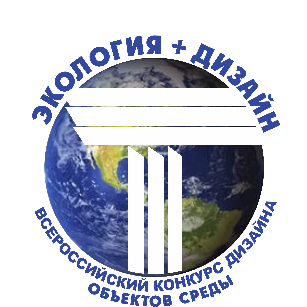 X ВСЕРОССИЙСКИЙ КОНКУРС ДИЗАЙНА объектов СРЕДЫ«ЭКОЛОГИЯ+ДИЗАЙН»  ВЕДОМОСТЬ – ЖЮРИ 11 часть№ п/пШифр работыНаименование работыБаллы (0-10)СОЦИАЛЬНЫЕ ОБЪЕКТЫСОЦИАЛЬНЫЕ ОБЪЕКТЫСОЦИАЛЬНЫЕ ОБЪЕКТЫСОЦИАЛЬНЫЕ ОБЪЕКТЫ1С 1Концепция экореконструкции филиала библиотеки им. В.И. Ленина (г. Химки)2С 2Концепция детского летнего лагеря на берегу реки Кама3С 3Дизайн-проект студенческой базы отдыха в районе горы Бештау4С 4 Разработка предметно-пространственной среды для санаторного комплекса Предгорья5С 5Концептуальное предложение по организации средового пространства спортивного комплекса "ПИК"6С 6Концептуальное предложение по организации предметно-пространственной среды центра дополнительного образования7С 7Дизайн-проект организации средового пространства многофункционального общественного комплекса8С 8Концептуальное предложение по организации средового пространства спортивного лагеря9С 9Разработка дизайн-проекта культурно-познавательного центра с предложением по организации прилегающей территории10С 10Дизайн-проект средового пространства образовательного кампуса для детей и подростков11С 11Концептуальное предложение по организации предметно-пространственной среды стоматологической клиники с решением фирменного стиля12С 12Концептуальное предложение по организации средового пространства сельской школы13С 13Разработка дизайн-проекта интерьеров городской поликлиники с предложением по созданию ландшафтных зон14С 14Концептуальный дизайн-проект "Современный центр изобразительных искусств Семёновское-Отрада" в стенах усадьбы XIX века15С 15Разработка проекта интерьеров образовательного учреждения детей дошкольного возраста с предложением по организации прилегающей территории16С 16Концептуальное предложение по организации предметно-пространственной среды детского центра развития "Эврика"17С 17Дизайн-проект предметно-пространственной среды учебного научно-исследовательского центра18С 18« Дизайн-концепция рекреационной зоны в учебном заведении»19С 19«Институт под зелёной крышей»20С 20Дизайн-проект эко-кампуса «Учебно-спортивного центра студентов ИжГТУ имени М.Т. Калашникова»21С 21«Разработка интерьеров и экстерьера социально-культурного центра «Завод Счастья», г. Благовещенск»22С 22Дизайн-проект центра творческого развития для одарённых детей с разработкой интерьеров и прилегающей территории в городском округе Электросталь23С 23Разработка интерьеров для проектируемого центра социального обслуживания (центр реабилитации инвалидов)24С 24Воссоздание средового пространства церкви Ахтырской иконы Божьей Матери Рассказовского района Тамбовской области25С 25«Дизайн-концепция транспортно-пешеходного моста как культурного центра г. Воронежа»26С 26«Дизайн- концепция футуристического проекта орбитальной клиники «Ланиакея»»СВЕТОДИЗАЙНСВЕТОДИЗАЙНСВЕТОДИЗАЙНСВЕТОДИЗАЙН27Э 1Концептуальный дизайн-проект освещения Дома 14/25,  «SkyHouse», 28Э 2Концептуальный световой проект «Night rays» ДК Энергетика в  г. Набережные Челны29Э 3Концептуальный дизайн-проект освещения Дома Культуры в городе Бавлы.30Э 4Дизайн-проект фасада с перфорацией и подсветкой, спортивного комплекса «Олимпийский» города Набережные Челны31Э 5Концептуальный дизайн- проект освещения дворца культуры «Нефтьче» в городе Альметьевск32Э 6Концептуальный дизайн-проект освещения центральной части шишкинского бульвара в городе набережные челны «светящийся путь»33Э 7Дизайн концепция световых инсталляций «Подводный мир» для парковых зон и набережных34Э 8Концептуальный дизайн-проект светодиодной подсветки фасада ледового дворца спорта в городе набережные челны «Оlympus Light»35Э 9Концепция светового дизайна жилого дома 17Ак24А и храма Преподобного Серафима Саровского в г. Набережные Челны36Э 10Концепция светового дизайна общежитий «Поволжская ГАФКСиТ» и «НГПУ»37Э 11«Световой дизайн фасадов и благоустройство прилегающей территории культурно-развлекательного комплекса «Fresh Art»ТЕКСТИЛЬ В ИНТЕРЬЕРЕТЕКСТИЛЬ В ИНТЕРЬЕРЕТЕКСТИЛЬ В ИНТЕРЬЕРЕТЕКСТИЛЬ В ИНТЕРЬЕРЕ38Т 1«Влияние Этно-культуры на современный дизайн».39Т 2Серия текстур на основе природных мативов для графического оформления интерьера40Т 3Графическая серия обоев "Ягодка"41Т 4Текстильное панно "Красная книга России. Белая куропатка"42Т 5Текстиль в интерьере43Т 6Текстиль для детской комнатыЖИЛЫЕ ИНТЕРЬЕРЫЖИЛЫЕ ИНТЕРЬЕРЫЖИЛЫЕ ИНТЕРЬЕРЫЖИЛЫЕ ИНТЕРЬЕРЫ44Ж 1 Дизайн проект трехкомнатной квартиры в экологическом стиле45Ж 2 Дизайн-проект квартиры в стиле мастера Заха Хадид46Ж 3 Дизайн-концепция интерьеров квартиры в стиле мастера Виллема де Кунинга47Ж 4Дизайн-решение внутреннего пространства загородного дома48Ж 5Концептуальное решение жилого пространства "Дом-трансформер»49Ж 6Дизайн-решение интерьеров коттеджа "На границе столетий"50Ж 7Дизайн-решение интерьеров и ландшафта коттеджа "Свет"51Ж 8Эко-дом      52Ж 9Комплексный проект концептуального предложения по организации предметно-пространственной среды коттеджного поселка с разработкой комплекта мебели для жилого интерьера53Ж 10Дизайн – проект трехкомнатной квартиры в экологическом стиле54Ж 11Проект  интерьеров многофункционального жилого здания55Ж 12Дизайн-проект жилища из габиона «Shalash»56Ж 13Проект интерьера квартиры «Пламя и лед»57Ж 14дизайн проект 4-х комнатной квартиры в экологическом стиле58Ж 15Эскизный проект интерьеров коттеджа-пансионата для семьи знахаря, расположенного по адресу: г. Москва, Бескудниковский бульвар, д. 38, корп. 159Ж 16Дизайн-проект загородного дома для семьи из шести человек60Ж 17"Квартира в эко-стиле» 61Ж 18Клаузурная концепция Декорирования интерьера жилого дома с зимним садом «Прованс»62Ж 19Дизайн-решение интерьеров и ландшафта коттеджа «Золотая поталь»63Ж 20Дизайн-проект зоны кухни-гостиной в загородном доме